           КАРАР                                   №49                              РЕШЕНИЕ                           19 январь 2021й.                                                          19 января 2021г.О ежегодном отчете главы администрации сельского поселения Ижбердинский сельсовет муниципального района Кугарчинский район Республики Башкортостан о результатах своей деятельности и деятельности администрации сельского поселения Ижбердинский сельсовет 2020 год.Заслушав отчет главы администрации сельского поселения Ижбердинский сельсовет муниципального района Кугарчинский район Республики Башкортостан о результатах своей деятельности и деятельности администрации сельского поселения Ижбердинский сельсовет 2020 году Совет сельского поселения Ижбердинский сельсовет муниципального района Кугарчинский район Республики Башкортостан двадцать восьмого созыва РЕШИЛ1.Отчет главы администрации сельского поселения Ижбердинский сельсовет муниципального района Кугарчинский район Республики Башкортостан о результатах своей деятельности и деятельности администрации сельского поселения Ижбердинский сельсовет 2020 году принять к сведению.2.Главной задачей администрации сельского поселения Ижбердинский сельсовет муниципального района Кугарчинский район Республики Башкортостан считать дальнейшее социально-экономическое развитие сельского поселения Ижбердинский сельсовет муниципального района Кугарчинский район Республики Башкортостан.3. Администрации сельского поселения Ижбердинский сельсовет муниципального района Кугарчинский район Республики Башкортостан-продолжить работу и принять дополнительные меры по наращиванию базы в сельском поселении, повышению уровня доходов бюджета, увеличению доли собственных доходов в бюджете;-обеспечить безусловное выполнение принятых и действующих муниципальных программ и комплексных планов;-осуществлять постоянный мониторинг социально-экономического развития сельского поселения Ижбердинский сельсовет муниципального района Кугарчинский район Республики Башкортостан.4. Обнародовать настоящее решение на информационном стенде в здании Администрации сельского поселения Ижбердинский сельсовет муниципального района Кугарчинский район и разместить на официальном сайте Администрации сельского поселения Ижбердинский сельсовет муниципального района Кугарчинский район Республики Башкортостан.5.Контроль за исполнением данного решения возложить на главу сельского поселения.Председатель Советасельского поселения                                         Н.Б.ИбрагимовБАШҠОРТОСТАН РЕСПУБЛИКАҺЫКҮГӘРСЕН РАЙОНЫ МУНИЦИПАЛЬ РАЙОНЫНЫҢ ИШБИРҘЕ АУЫЛ СОВЕТЫ   АУЫЛ БИЛӘМӘҺЕ СОВЕТЫ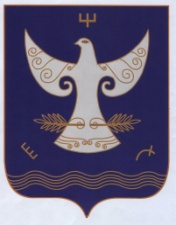 РЕСПУБЛИКА БАШКОРТОСТАНСОВЕТ  СЕЛЬСКОГО  ПОСЕЛЕНИЯ ИЖБЕРДИНСКИЙ  СЕЛЬСОВЕТ                МУНИЦИПАЛЬНОГО  РАЙОН А    КУГАРЧИНСКИЙ  РАЙОН        453344  Сапыҡ ауылы,  Үҙәк урам, 1Б              РЕСПУБЛИКА БАШКОРТОСТАНСОВЕТ  СЕЛЬСКОГО  ПОСЕЛЕНИЯ ИЖБЕРДИНСКИЙ  СЕЛЬСОВЕТ                МУНИЦИПАЛЬНОГО  РАЙОН А    КУГАРЧИНСКИЙ  РАЙОН        453344  Сапыҡ ауылы,  Үҙәк урам, 1Б              453344  д.Сапыково, ул.Центральная, 1Б 